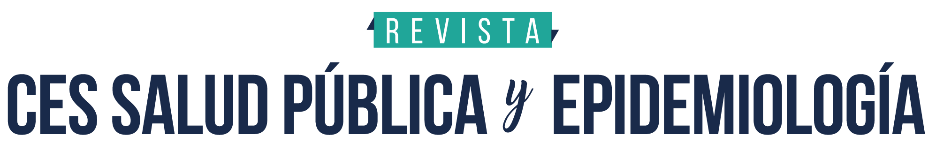 Hoja de presentaciónDeclaración de originalidad y cesión de derechosCiudad, fechaComité EditorialRevista CES Salud Pública y EpidemiologíaInformación de financiación:El trabajo a partir del cual se derivó el manuscrito sometido bajo el título XXXXX fue financiado por XXXX, según acta XXXX del XXX del XXX de XXX. Declaración de originalidadLas autoras declaran estar de acuerdo con los contenidos, organización y forma de presentación del manuscrito, además que los contenidos y materiales incluidos en el trabajo son inéditos, que no han sido publicados anteriormente en formato impreso o electrónico y que no se presentarán a ningún otro medio antes de conocer la decisión de la Revista CES Salud Pública y Epidemiología.Derechos de reproducciónLos derechos morales sobre este artículo son exclusivamente de las autoras, por lo cual la Revista CES Salud Pública y Epidemiología los reconocerá y respetará de manera rigurosa. Las autoras declaran que, si el manuscrito se acepta para su publicación, los derechos de reproducción son propiedad exclusiva de la Revista CES Salud Pública y Epidemiología.Nombre y firma de cada autor:________________________________________			_________________________________________________________________________			_____________________________Título  del manuscritoTítulo  del manuscritoNombres y apellidos  de cada AutorNombres y apellidos  de cada AutorNombres y apellidos  de cada AutorMáximo título de formaciónMáximo título de formaciónAfiliación InstitucionalAfiliación InstitucionalCargoCargoORCIDhttps://orcid.org/12345Nombre, celular y correo electrónico del autor de correspondenciaNombre, celular y correo electrónico del autor de correspondenciaCómo citar a los autores (ejemplo: Massaro M, Montoya L, Velásquez E.)Cómo citar a los autores (ejemplo: Massaro M, Montoya L, Velásquez E.)Descripción de la contribución de cada autor de acuerdo a la taxonomía CASRAI https://casrai.org/credit/Descripción de la contribución de cada autor de acuerdo a la taxonomía CASRAI https://casrai.org/credit/Descripción de la contribución de cada autor de acuerdo a la taxonomía CASRAI https://casrai.org/credit/Descripción de la contribución de cada autor de acuerdo a la taxonomía CASRAI https://casrai.org/credit/Descripción de la contribución de cada autor de acuerdo a la taxonomía CASRAI https://casrai.org/credit/Descripción de la contribución de cada autor de acuerdo a la taxonomía CASRAI https://casrai.org/credit/Descripción de la contribución de cada autor de acuerdo a la taxonomía CASRAI https://casrai.org/credit/Descripción de la contribución de cada autor de acuerdo a la taxonomía CASRAI https://casrai.org/credit/Descripción de la contribución de cada autor de acuerdo a la taxonomía CASRAI https://casrai.org/credit/Descripción de la contribución de cada autor de acuerdo a la taxonomía CASRAI https://casrai.org/credit/AutorRolRolRolRolRolRolRolRolRol12345Tipo de manuscrito Tipo de manuscrito Investigación original Investigación original Revisión sistemáticaRevisión sistemáticaRevisión narrativaRevisión narrativaArtículo de ReflexiónArtículo de ReflexiónTipo de manuscrito Tipo de manuscrito Reporte de casoReporte de casoEditorialEditorialOtro, ¿Cuál?:Otro, ¿Cuál?:Otro, ¿Cuál?:Otro, ¿Cuál?: